Информационное сообщение о проведении конференцииУважаемые коллеги, преподаватели, учителя, научные сотрудники, аспиранты, обучающиеся высших, средних профессиональных образовательных учреждений и общеобразовательных школ! Приглашаем Вас 17 марта 2022 г. принять участие в IV Международной научно-практической конференции «СОВРЕМЕННЫЕ ВОПРОСЫ ЕСТЕСТВОЗНАНИЯ И ЭКОНОМИКИ» (сокращенное название СВЕЭ).Внимание! Участие в Конференции бесплатное.Организатором Конференции является филиал ФГБОУ ВО «Кузбасский государственный технический университет имени Т.Ф. Горбачева» в г. Прокопьевске.Целью Конференции является активизация научной и инновационной деятельности молодежи, направленной на решение актуальных проблем в различных областях наук.Основными задачами Конференции являются: рассмотрение актуальных вопросов, связанных с теоретическими и практическими вопросами естествознания и экономики;развитие навыков исследовательской, творческой и проектной деятельности у обучающихся;стимулирование интереса участников конференции к интеллектуальной творческой деятельности;привлечение молодежи к научно-исследовательской деятельности;укрепление сотрудничества между образовательными учреждениями.Основные направления конференции:1. Математика вокруг нас.2. Экономика. Бизнес и предпринимательство.3. Актуальные вопросы физики.4. Увлекательная химия.5. Биология в вопросах и ответах.6. Конкурс технических проектов.7. Прикладная информатика.8. Актуальные вопросы образования.Для публикации и своевременной подготовки сборника трудов конференции необходимо в срок до 01.03.2022 г. представить на e-mail: science-conf.prk@yandex.ru статью и заявку с обязательной пометкой в тексте письма – сокращенное название конференции СВЕЭ. Пример оформления файлов статьи – Иванов И. И. (№ 1), заявки – Заявка-Иванов И.И. (№ 1). По результатам конференции будет издан электронный сборник трудов (РИНЦ) размещен по адресам: www.prk.kuzstu.ru и www.elibrary.ru.Важные даты:1 марта 2022 г. – последний срок регистрации и предоставления докладов,11 марта 2022 г. – подтверждение очного участия в конференции,17 марта 2022 г. – проведение конференции.Заранее благодарим за проявленный интерес и просим способствовать распространению информации среди коллег, всех заинтересованных лиц и организаций.Заявка на участие в конференции:Ф. И. О. участника (полностью)_____________________________________________ Полное название организации вуза _________________________________________ Ученая степень, звание, должность__________________________________________ Секция   конференции_____________________________________________________ Телефон (код города), моб. телефон_________________________________________ Электронная почта ______________________________________________________Ф. И. О. научного руководителя (если есть)___________________________________Название работы_________________________________________________________ Форма участия (очная с выступлением, заочная)______________________________ Необходим ли сертификат участника (да/нет) ________________________________Координаторы конференции:Ващук Екатерина Степановна, к.т.н., доцент кафедры естественнонаучных  дисциплин science-conf.prk@yandex.ruМикова Светлана Валерьевна, старший преподаватель кафедры естественнонаучных дисциплин mikova1367@mail.ruКазаченко Светлана Ивановна, старший преподаватель кафедры экономических дисциплин kazachenko.si@mail.ruДополнительную информацию можно получить на сайте филиала КузГТУ в г. Прокопьевске www.prk.kuzstu.ru.Требования к оформлению материаловТекст доклада должен быть подготовлен в редакторе Microsoft Word. Параметры страницы: формат листа А4, ориентация страницы–книжная. Поля: верхнее, нижнее – 2 см, левое, правое – 2 см. Абзацный отступ – 1 см. Шрифт Times New Roman, 12 кегль с одинарным межстрочным интервалом. Выравнивание по ширине страницы. Установить автоматическую расстановку переносов. Объем статьи должен быть от 2 до 5 страниц со  списком  литературы.Шапка   доклада   должна   содержать:УДК (выравнивание по левому краю, полужирным шрифтом).Название доклада (выравнивание по центру, полужирным шрифтом, прописными буквами).Фамилия И. О. (строчными буквами, полужирным шрифтом). Количество соавторов не более 3.Название организации (строчными буквами).Набор формул осуществляется в редакторе формул Math Type или в стандартном редакторе формул, входящем в состав пакета Microsoft Office Word.Название рисунков пишется внизу после диаграмм, схем, графиков с указанием единиц измерения.Название таблиц пишется перед ней с указанием единиц измеренияСписок литературы оформляется в соответствии с требованиями ГОСТ.Обязательное наличие аннотации и ключевых слов на русском и английском языкеОригинальность текста не менее 70%Уважаемые авторы! Мы настоятельно рекомендуем следовать правилам оформления докладов. Доклады, не соответствующие правилам, будут возвращены авторам для доработки или отклонены.Пример оформления статьиУДК 536НАЗВАНИЕ СТАТЬИ: ШРИФТ TIMES NEW ROMAN, 12 PT, ПРОПИСНЫЕ, ЖИРНЫЙИ. И. Иванов, П. П. ПетровНаучный руководитель: Кулешов Е. С. Филиал КузГТУ в г. ПрокопьевскеАннотация. Аннотация должна быть написана на русском языке, Times New Roman, 12 Пт, курсивом. Аннотация должна быть не длиннее 300 слов.Ключевые слова: от 5 слов.Annotation. The annotation should be written in English, Times New Roman, 12 Pt, Italic. The annotation should be no longer than 300 words.Key words: from 5 words.В тексте доклада использовать скобки вида «…». Дроби и интервалы оформлять как: 1,2…1,8 м; 5–7 м. Формулы набирать в редакторах MathType (Equation Editor), настроенных по умолчанию. Нумеруются только те формулы, на которые есть ссылка в тексте. Курсивом выделяют буквы латинского алфавита, кроме входящих в имена собственные, обозначения стандартных математических функций и химических элементов (Uпр., Фi, но Аl2О3, cos αi, «BASF»). Векторы выделять полужирным курсивом. Формат иллюстраций растровый, JPEG или TIFF с разрешением не менее 300 dpi. Изображения могут быть как черно-белыми, так и цветными. Рисунки и таблицы размещаются в тексте.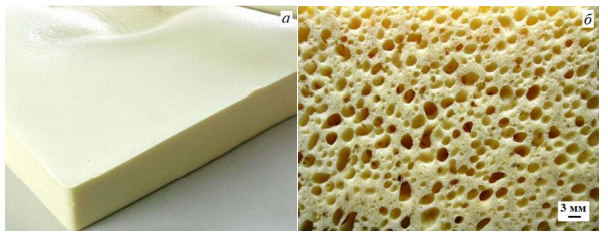 Рисунок 1 – Пример оформления рисунковТаблица 1Пример оформления таблицыСписок литературы – по ГОСТ Р 7.0.100-2018. Литературные источники в тексте – в порядке упоминания, в квадратных скобках, например: [1, 2] или [3–7]. Список литературы должен включать 7 и более источников; ссылка на собственные работы – не более 10 % от общего количества источников; список литературы в обязательном порядке должен содержать ссылки на современные источники.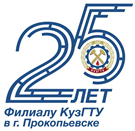 Филиал федерального государственного бюджетного образовательного учреждения высшего образования«КУЗБАССКИЙ ГОСУДАРСТВЕННЫЙТЕХНИЧЕСКИЙ УНИВЕРСИТЕТИМЕНИ Т. Ф. ГОРБАЧЕВА»в г. Прокопьевске№ п/пДатаОписаниеСтранаУровень12345……………